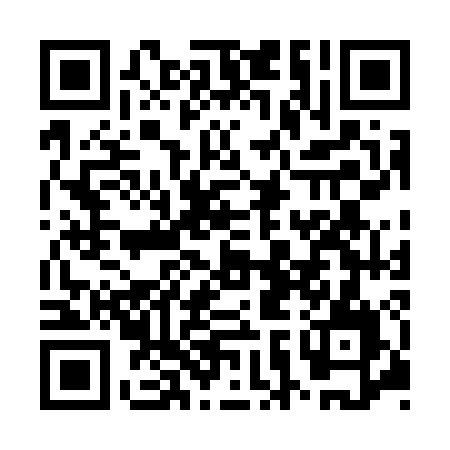 Ramadan times for Krieglach, AustriaMon 11 Mar 2024 - Wed 10 Apr 2024High Latitude Method: Angle Based RulePrayer Calculation Method: Muslim World LeagueAsar Calculation Method: ShafiPrayer times provided by https://www.salahtimes.comDateDayFajrSuhurSunriseDhuhrAsrIftarMaghribIsha11Mon4:364:366:1812:083:195:585:587:3512Tue4:344:346:1612:073:205:595:597:3613Wed4:314:316:1412:073:216:016:017:3814Thu4:294:296:1212:073:226:026:027:3915Fri4:274:276:1012:073:236:046:047:4116Sat4:254:256:0812:063:236:056:057:4217Sun4:234:236:0612:063:246:076:077:4418Mon4:214:216:0412:063:256:086:087:4619Tue4:184:186:0212:053:266:106:107:4720Wed4:164:166:0012:053:276:116:117:4921Thu4:144:145:5812:053:286:126:127:5022Fri4:124:125:5612:053:286:146:147:5223Sat4:094:095:5412:043:296:156:157:5424Sun4:074:075:5212:043:306:176:177:5525Mon4:054:055:5012:043:316:186:187:5726Tue4:034:035:4812:033:326:206:207:5927Wed4:004:005:4612:033:326:216:218:0028Thu3:583:585:4412:033:336:226:228:0229Fri3:553:555:4212:023:346:246:248:0430Sat3:533:535:4012:023:356:256:258:0631Sun4:514:516:381:024:357:277:279:071Mon4:484:486:361:024:367:287:289:092Tue4:464:466:341:014:377:297:299:113Wed4:444:446:321:014:377:317:319:134Thu4:414:416:301:014:387:327:329:155Fri4:394:396:281:004:397:347:349:166Sat4:364:366:261:004:397:357:359:187Sun4:344:346:241:004:407:377:379:208Mon4:314:316:221:004:417:387:389:229Tue4:294:296:2012:594:417:397:399:2410Wed4:264:266:1812:594:427:417:419:26